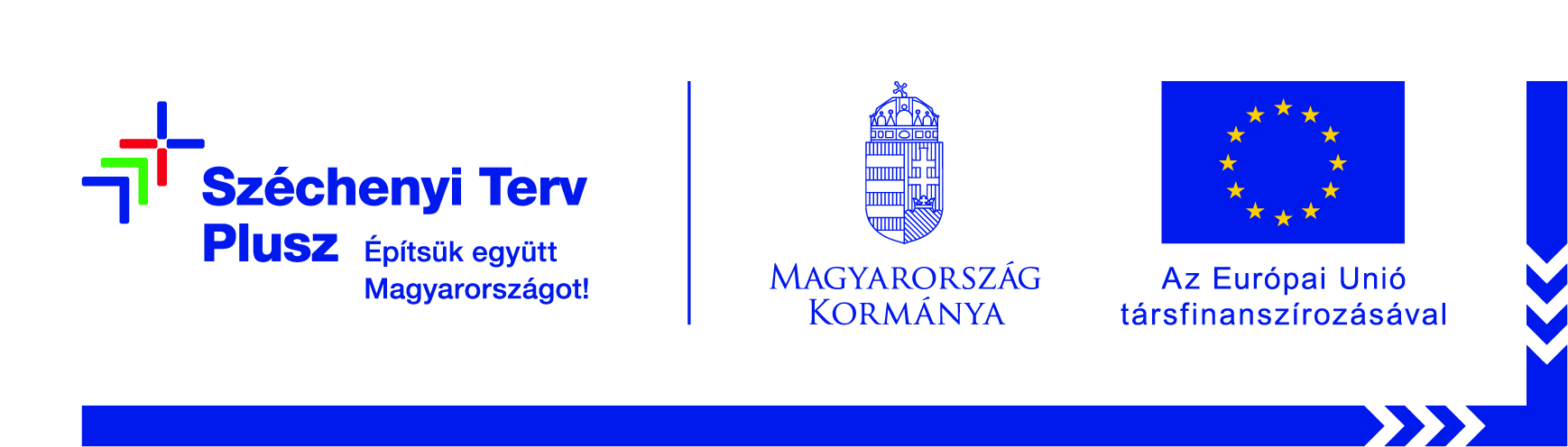 PÁLYÁZATI ADATLAP„Hajdú-Bihar megyei foglalkoztatási-gazdaságfejlesztési együttműködés”TOP_PLUSZ-3.1.1-21-HB1-2022-00001 „Hajdú-Bihari Termékdíj”2024. évi pályázati adatlapA PÁLYÁZÓ ADATAI*A felsorolásban aláhúzással jelölendő.TERMÉKISMERTETŐ LEÍRÁS (max. 5 000 karakter)Kelt: ………………………………..								……………………………………Pályázó cégszerű aláírásaSZ. NYILATKOZATAlulírott, büntetőjogi felelősségem tudatában kijelentem, hogya pályázat részeként benyújtott dokumentumokban foglaltak megfelelnek a valóságnak, valamint az alkalmazott működési és előállítási gyakorlatnak;a pályázat tárgyát képező termék a minőségi szempontrendszer kritériumainak megfelelő termékleírás szerint készül.Kelt: ………………………………..								……………………………………Pályázó cégszerű aláírásaSZ. NYILATKOZATA Hajdú-Bihari Termékdíj 2024. évi pályázati kiírásban, valamint annak 2. számú mellékletét képező adatkezelési tájékoztatóban foglaltak tartalmát megismertem és elfogadom.Kelt: ………………………………..								……………………………………Pályázó cégszerű aláírásaA PÁLYÁZAT BENYÚJTÁSÁHOZHOZ SZÜKSÉGES DOKUMENTUMOKA termékminta biztosítása A formailag hiánytalan pályázatot benyújtó pályázók termékminta biztosítására kötelesek, melynek részleteivel kapcsolatban Hajdú-Bihar Vármegye Önkormányzatának munkatársai a későbbiek során további részletes információkkal szolgálnak.A minta csomagolásának, jelölésének és beltartalmi tulajdonságainak meg kell egyezniük a forgalomban lévő, azonos termékek jellemzőivel. Amennyiben a bírálat megkezdésének időpontjáig, az előre egyeztetett időpontra nem érkezik be minta, a bírálóbizottság nem végzi el a minősítést.  A pályázó adatai:  A pályázó (természetes személy, őstermelő, kistermelő, családi gazdálkodó, egyéni vállalkozó, mikro- vagy kisvállalkozás, középvállalkozás) hivatalos neve:  A pályázó adatai:  Cím (irányítószám, település, közterület neve, házszám):  A pályázó adatai:  Mobil:  A pályázó adatai:  E-mail:   A pályázó adatai:  Hivatalos képviselő neve:  A pályázó adatai:  Mobil:  A pályázó adatai:  E-mail:   A pályázó adatai:  Weboldal (amennyiben releváns):  A pályázó adatai:  A pályázat tárgyát képző termék megnevezése:  A pályázó adatai:  A pályázat tárgyát képző termék kategóriája, típusa*:növényi eredetű mezőgazdasági termék,állati eredetű mezőgazdasági termék,készétel, víz, ital (mezőgazdasági termék).kézműves termékkategória.Kötelezően csatolandó dokumentumCsatolandó melléklet számaPályázati adatlap, 1. és 2. sz. nyilatkozatok1 dbA termék gyártmánylapja vagy az ellenőrző hatóság által kiállított hatósági bizonyítvány másolata, kézműves termék esetén zsűriszámról kiállított jegyzőkönyv1 dbSzínes termékfotók JPEG, PNG formátumban 3 dbA pályázat részeként benyújtható további dokumentumokBármilyen egyéb rendelkezésre álló dokumentumok (pl.: szakmai, minőségi tanúsítványok, a termék dokumentált történelmi háttér anyaga)